Приложение 1. Раздаточный материалк вопросам для самоконтроляПриложение 2. Раздаточный материал – задачаПользуясь данным рисунком, назовите: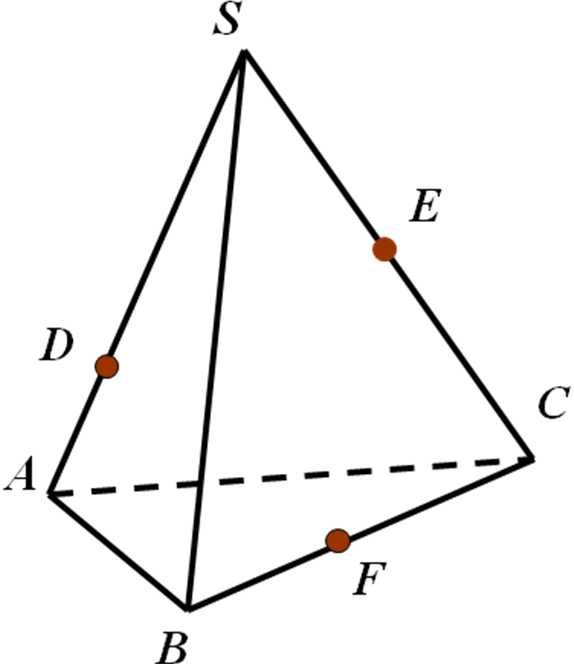 Пользуясь данным рисунком, назовите:а) две плоскости,   содержащие прямую DE , прямую EF. Решение:б) прямую, по которой пересекаются плоскости DEF и SBC; плоскости FDE и SAC .Решение: